Cárta Poist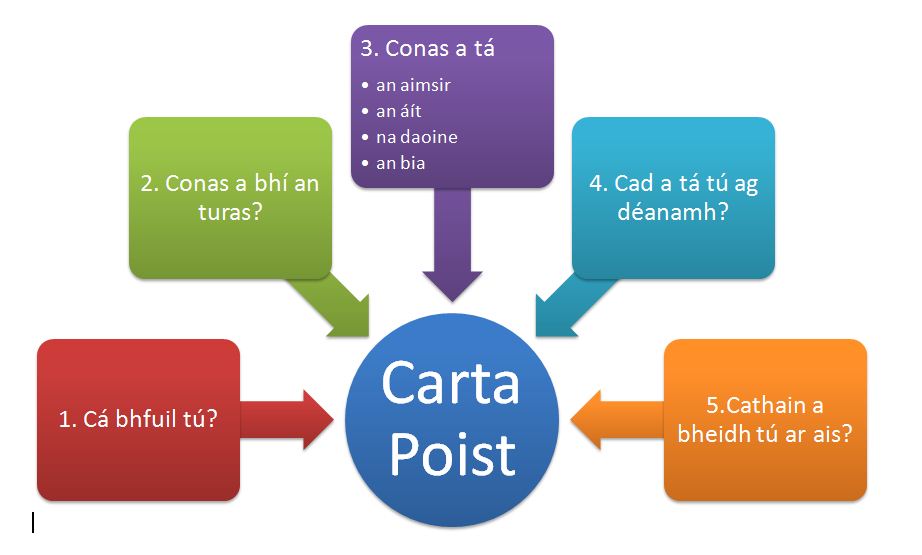 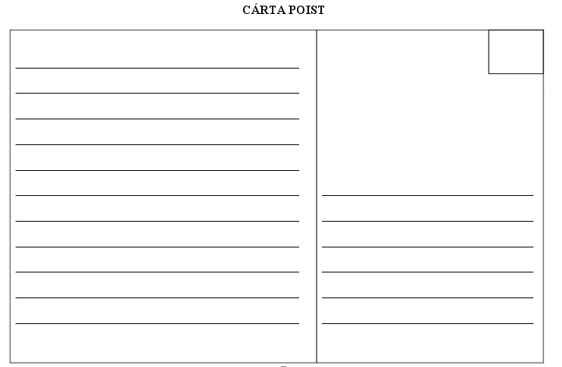 Nathanna Úsáideacha (Useful Phrases)4. Cad a tá tú ag déanamh?  = What are you doing?5. Cathain a bheidh tú ar ais? = When will you be back?1. Cá bhfuil tú?Tá mé ar saoire i ...                         Tá mé ar thuras scoile anseo i ...   Tá mé i gcoláiste Gaeilge anseo i ... Tá mé ag scríobh chugat ó ...      Tá mé anseo ar feadh seachtain anois = Where are you?= I am on holiday in ...= I am on a school tour in ...= I am in Irish college in ...= I am writing to you from ...= I'm here for a week now2. Conas a bhí an turas?= How was the journey?3. Conas a tá... An Aimsir? Tá an aimsir ar fheabhas
Tá an ghrian ag taitneamh
Tá an ghrian ag scoilteadh na gcloch
Níl scamall sa spéir
Tá mé marbh ag an teas
Tá mé cosúil le tráta                                  = How is ...The Weather?= The weather is brilliant
= The sun is shining
= The sun is splitting the stones
= There isn't a cloud in the sky
= I am dead with the heat
= I am like a tomato= How is ...The Weather?= The weather is brilliant
= The sun is shining
= The sun is splitting the stones
= There isn't a cloud in the sky
= I am dead with the heat
= I am like a tomato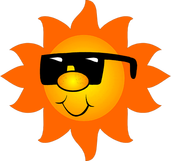 Níl an aimsir go maith   
                      
Tá sé ag cur sneachta          
Tá sé ag stealladh báistí  
Tá mé préachta leis an bhfuacht
Tá toirneach agus tintreach ann
Tá sé stoirmiúilNíl an aimsir go maith   
                      
Tá sé ag cur sneachta          
Tá sé ag stealladh báistí  
Tá mé préachta leis an bhfuacht
Tá toirneach agus tintreach ann
Tá sé stoirmiúil= The weather isn't good 

= It's snowing
= It's lashing rain
= I'm frozen with the cold
= There's thunder and lightening
= It's stormy
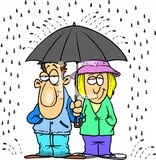 An Áit?Tá mé anseo...
i Sligeach   sa Fhrainc  sa Spáinn  
Beannachtaí ón bhFhrainc!
Tá an áit go hálainn 

Tá mé ag fanacht...  
in óstán   i dteach      in ionad campála  An Áit?Tá mé anseo...
i Sligeach   sa Fhrainc  sa Spáinn  
Beannachtaí ón bhFhrainc!
Tá an áit go hálainn 

Tá mé ag fanacht...  
in óstán   i dteach      in ionad campála  The Place?I'm here...
in Sligoin Francein Spain
Greetings from France!
The place is lovely

I'm staying...
in a hotelin a housein a campsite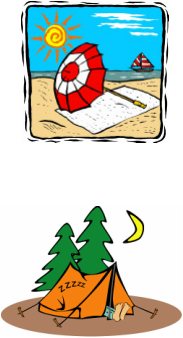 Na Daoine?Tá gach duine an-cháirdiúil
Tá na daoine go deas 
Bhuail mé le buachaill ar an trá
Bhuail mé le cailín sa dioscó
Bíonn an-chraic againn The People?= Everyone is very friendly
= The people are lovely
= I met a boy on the beach
= I met a girl at the disco
= We have good fun

The People?= Everyone is very friendly
= The people are lovely
= I met a boy on the beach
= I met a girl at the disco
= We have good fun

The People?= Everyone is very friendly
= The people are lovely
= I met a boy on the beach
= I met a girl at the disco
= We have good fun

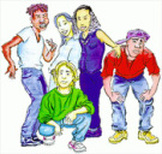 An Bia?Tá an bia blasta
D'ith mé sceallóga agus sicín
Ní maith liom an bia anseo 
Tá an bia difriúil The Food?= The food is tasty
= I ate chips and chicken
= I don't like the food here
= The food is different



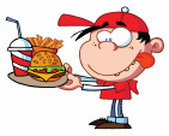 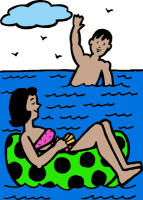 Tá a lán le déanamh anseo
Níl aon rud le déanamh anseo

Téim go dtí an trá gach lá
Cathaim an t-am ag luí faoin ngrian
Téim ag snámh san fharraige 
Téim ag siúl sna sléibhte

Thug mé cuairt ar mhúsaem
Chuaigh mé ag siopadóireacht sa bhaile mór
Cheannaigh mé mála nua agus t-léine duit!      = There are loads of things to do here
= There's nothing to do here

= I go to the beach every day
= I spend the time lying in the sun
= I go swimming in the sea
= I go walking in the mountains

= I visited a museum
= I went shopping in the town
= I bought a new bag and t-shirt for you!Beidh mé ar ais...an seachtain seo chugainnDé Luain seo chugainn 
Feicfidh mé thú ansin
Go dtí sin, slánI will be back...
next weeknext MondayI will see you then                                                          Until then, bye